ПРАВИТЕЛЬСТВО РОССИЙСКОЙ ФЕДЕРАЦИИПОСТАНОВЛЕНИЕот 10 августа 2016 г. N 772О ВНЕСЕНИИ ИЗМЕНЕНИЙВ ПОСТАНОВЛЕНИЕ ПРАВИТЕЛЬСТВА РОССИЙСКОЙ ФЕДЕРАЦИИОТ 20 ФЕВРАЛЯ 2006 Г. N 95Правительство Российской Федерации постановляет:1. Утвердить прилагаемые изменения, которые вносятся в постановление Правительства Российской Федерации от 20 февраля 2006 г. N 95 "О порядке и условиях признания лица инвалидом" (Собрание законодательства Российской Федерации, 2006, N 9, ст. 1018; 2008, N 15, ст. 1554; 2010, N 2, ст. 184; 2012, N 7, ст. 870; N 17, ст. 1992; N 37, ст. 5002; 2015, N 33, ст. 4836).2. Признать утратившим силу подпункт "а" пункта 63 изменений, которые вносятся в акты Правительства Российской Федерации по вопросам деятельности Министерства здравоохранения Российской Федерации, утвержденных постановлением Правительства Российской Федерации от 4 сентября 2012 г. N 882 "О внесении изменений в некоторые акты Правительства Российской Федерации по вопросам деятельности Министерства здравоохранения Российской Федерации" (Собрание законодательства Российской Федерации, 2012, N 37, ст. 5002).Председатель ПравительстваРоссийской ФедерацииД.МЕДВЕДЕВУтвержденыпостановлением ПравительстваРоссийской Федерацииот 10 августа 2016 г. N 772ИЗМЕНЕНИЯ,КОТОРЫЕ ВНОСЯТСЯ В ПОСТАНОВЛЕНИЕ ПРАВИТЕЛЬСТВА РОССИЙСКОЙФЕДЕРАЦИИ ОТ 20 ФЕВРАЛЯ 2006 Г. N 951. Пункт 2 признать утратившим силу.2. В Правилах признания лица инвалидом, утвержденных указанным постановлением:а) в пункте 4 слова "(его законного представителя)" заменить словами "(его законного или уполномоченного представителя)";б) абзац первый пункта 14 заменить текстом следующего содержания:"14. В случае признания гражданина инвалидом устанавливаются следующие причины инвалидности:а) общее заболевание;б) трудовое увечье;в) профессиональное заболевание;г) инвалидность с детства;д) инвалидность с детства вследствие ранения (контузии, увечья), связанная с боевыми действиями в период Великой Отечественной войны 1941 - 1945 годов;е) военная травма;ж) заболевание получено в период военной службы;з) заболевание радиационно обусловленное получено при исполнении обязанностей военной службы (служебных обязанностей) в связи с катастрофой на Чернобыльской АЭС;и) заболевание связано с катастрофой на Чернобыльской АЭС;к) заболевание, полученное при исполнении иных обязанностей военной службы (служебных обязанностей), связано с катастрофой на Чернобыльской АЭС;л) заболевание связано с аварией на производственном объединении "Маяк";м) заболевание, полученное при исполнении иных обязанностей военной службы (служебных обязанностей), связано с аварией на производственном объединении "Маяк";н) заболевание связано с последствиями радиационных воздействий;о) заболевание радиационно обусловленное получено при исполнении обязанностей военной службы (служебных обязанностей) в связи с непосредственным участием в действиях подразделений особого риска;п) заболевание (ранение, контузия, увечье), полученное лицом, обслуживавшим действующие воинские части Вооруженных Сил СССР и Вооруженных Сил Российской Федерации, находившиеся на территориях других государств в период ведения в этих государствах боевых действий;р) иные причины, установленные законодательством Российской Федерации.";в) в абзаце втором пункта 16 слова "Министерством здравоохранения Российской Федерации" заменить словами "Министерством труда и социальной защиты Российской Федерации и Министерством здравоохранения Российской Федерации";г) в абзаце первом пункта 19 слова "(его законный представитель)" заменить словами "(его законный или уполномоченный представитель)";д) в абзаце первом пункта 24 слова "(его законного представителя)" заменить словами "(его законного или уполномоченного представителя)";е) дополнить пунктом 27(1) следующего содержания:"27(1). Гражданин (его законный или уполномоченный представитель) имеет право пригласить любого специалиста с его согласия для участия в проведении медико-социальной экспертизы с правом совещательного голоса.";ж) в абзаце втором пункта 28 слова "(его законному представителю)" заменить словами "(его законному или уполномоченному представителю)";з) в пункте 29 абзац четвертый признать утратившим силу;и) дополнить пунктом 29(1) следующего содержания:"29(1). Акт медико-социальной экспертизы гражданина, протокол проведения медико-социальной экспертизы гражданина, индивидуальная программа реабилитации или абилитации гражданина формируются в дело медико-социальной экспертизы гражданина.Гражданин (его законный или уполномоченный представитель) имеет право на ознакомление с актом медико-социальной экспертизы гражданина и протоколом проведения медико-социальной экспертизы гражданина.По заявлению гражданина (его законного или уполномоченного представителя), поданному в письменной форме, ему выдаются заверенные руководителем бюро (главного бюро, Федерального бюро) либо уполномоченным им должностным лицом в установленном порядке копии акта медико-социальной экспертизы гражданина и протокола проведения медико-социальной экспертизы гражданина.Документы, сформированные в ходе и по результатам медико-социальной экспертизы, в виде электронных документов подписываются усиленной квалифицированной электронной подписью руководителя бюро (главного бюро, Федерального бюро) либо усиленной квалифицированной электронной подписью уполномоченного им должностного лица.";к) в пункте 30 слово "акт" заменить словом "дело";л) пункт 33 изложить в следующей редакции:"33. В случае отказа гражданина (его законного или уполномоченного представителя) от дополнительного обследования и предоставления необходимых документов решение о признании гражданина инвалидом либо об отказе в признании его инвалидом принимается на основании имеющихся данных, о чем делается соответствующая отметка в протоколе проведения медико-социальной экспертизы гражданина в федеральном государственном учреждении медико-социальной экспертизы.";м) пункт 34 изложить в следующей редакции:"34. Гражданину, признанному инвалидом, специалистами бюро (главного бюро, Федерального бюро), проводившими медико-социальную экспертизу, разрабатывается индивидуальная программа реабилитации или абилитации.При необходимости внесения исправлений в индивидуальную программу реабилитации или абилитации в связи с изменением персональных, антропометрических данных инвалида (ребенка-инвалида), необходимостью уточнения характеристик ранее рекомендованных видов реабилитационных и (или) абилитационных мероприятий, а также в целях устранения технических ошибок (описка, опечатка, грамматическая или арифметическая ошибка либо подобная ошибка) инвалиду (ребенку-инвалиду) по его заявлению либо по заявлению законного или уполномоченного представителя инвалида (ребенка-инвалида) взамен ранее выданной составляется новая индивидуальная программа реабилитации или абилитации без проведения дополнительного освидетельствования инвалида (ребенка-инвалида).";н) в пункте 35:абзац первый изложить в следующей редакции:"35. Выписка из акта медико-социальной экспертизы гражданина, признанного инвалидом, направляется соответствующим бюро (главным бюро, Федеральным бюро) в орган, осуществляющий его пенсионное обеспечение, в 3-дневный срок со дня принятия решения о признании гражданина инвалидом в форме электронного документа с использованием единой системы межведомственного электронного взаимодействия либо иным способом с соблюдением требований законодательства Российской Федерации в области защиты персональных данных.";в абзаце третьем слова "военнообязанных или граждан призывного возраста" заменить словами "граждан, состоящих на воинском учете или не состоящих на воинском учете, но обязанных состоять на воинском учете,";о) абзац второй пункта 36 изложить в следующей редакции:"Порядок составления и форма справки утверждаются Министерством труда и социальной защиты Российской Федерации.";п) в абзаце втором пункта 39 слова "(заявлению его законного представителя)" заменить словами "(заявлению его законного или уполномоченного представителя)";р) в пункте 41 слова "(заявлению его законного представителя)" заменить словами "(заявлению его законного или уполномоченного представителя)";с) в абзаце первом пункта 42 слова "(его законный представитель)" заменить словами "(его законный или уполномоченный представитель)";т) в пункте 45 слова "(его законным представителем)" заменить словами "(его законным или уполномоченным представителем)".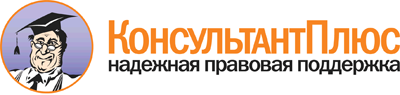  Постановление Правительства РФ от 10.08.2016 N 772
"О внесении изменений в постановление Правительства Российской Федерации от 20 февраля 2006 г. N 95" Документ предоставлен КонсультантПлюс

www.consultant.ru 

Дата сохранения: 29.08.2016 
 